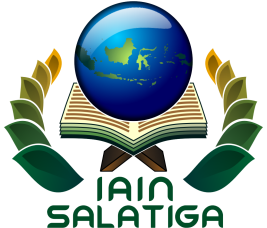 SURAT KETERANGANNO. B-    /In.21/D1.4/HO.00.8/  /2017Dekan Fakultas Ushuluddin, Adab dan Humaniora Institut Agama Islam Negeri (IAIN) Salatiga menerangkan bahwa berdasarkan Sertifikat Keputusan BAN–PT No. 024/BAN-PT/Ak-XIII/S1/2010 (sesuai dengan nomor sertifikat), menyatakan bahwa :Jurusan	: Ilmu Al-Qur’an dan TafsirFakultas	: Ushuluddin, Adab dan Humaniora Telah terakreditasi dengan peringkat AKREDITASI A (sesuai data terlampir).                                           Demikian surat keterangan ini kami buat agar dapat digunakan sebagaimana mestinya.Salatiga, (tanggal Surat)a.n Dekan Fakultas Ushuluddin, Adab dan HumanioraWakil Dekan Bidang AkademikDr. H. Sidqon Maesur, Lc., M.A.NIP. 19630722 199803 1 001